Lesson 2: 2 Sam.14:24-15:37Was Absalom ugly?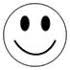 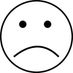 Did Absalom set fire to Joab’s land?Did Absalom steal the hearts of the people?Did Absalom betray David?Did David stay in Jerusalem?Did David send spies into Jerusalem?Draw a picture of Absalom setting fire to Joab’s land.